Christianssand Artillerie Compagnie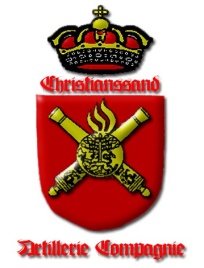 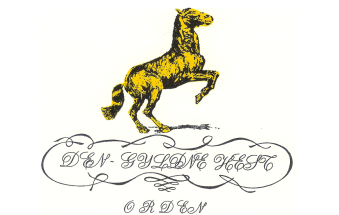 St Barbara lørdag 5 des 2015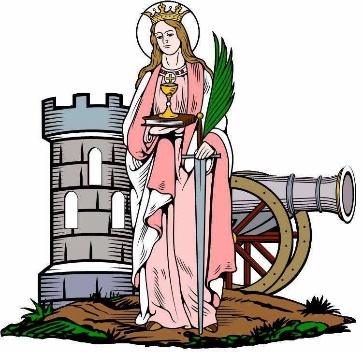 